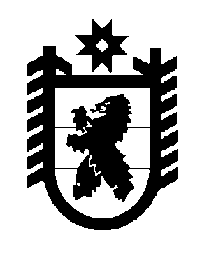 Российская Федерация Республика Карелия    ПРАВИТЕЛЬСТВО РЕСПУБЛИКИ КАРЕЛИЯРАСПОРЯЖЕНИЕот 30 марта 2015 года № 183р-Пг. Петрозаводск В целях реализации Федерального закона от 21 июля 2007 года                        № 185-ФЗ «О Фонде содействия реформированию жилищно-коммунального хозяйства» Министерству финансов Республики Карелия при подготовке изменений в Закон Республики Карелия от 18 декабря 2014 года                                 № 1851-ЗРК «О бюджете Республики Карелия на 2015 год и на плановый период 2016 и 2017 годов» учесть:1) безвозмездные поступления в бюджет Республики Карелия от государственной корпорации – Фонда содействия реформированию жилищно-коммунального хозяйства на обеспечение мероприятий по переселению граждан из аварийного жилищного фонда на 2015 год по коду 811 2 03 02040 020000 180 в размере 368 854 700,56 рубля (триста шестьдесят восемь миллионов восемьсот пятьдесят четыре тысячи семьсот рублей 56 копеек);2) безвозмездные поступления в бюджет Республики Карелия от государственной корпорации – Фонда содействия реформированию жилищно-коммунального хозяйства на обеспечение мероприятий по переселению граждан из аварийного жилищного фонда на 2016 год по коду 811 2 03 02040 020000 180 в размере 427 717 569,63 рубля (четыреста двадцать семь миллионов семьсот семнадцать тысяч пятьсот шестьдесят девять рублей 63 копейки);3) расходы на обеспечение мероприятий по переселению граждан из аварийного жилищного фонда на 2015 год в размере 368 854 700,56 рубля (триста шестьдесят восемь миллионов восемьсот пятьдесят четыре тысячи семьсот рублей 56 копеек):по коду 811 05 01 05 1 9502 414 226 в размере 79 844 394,59 рубля (семьдесят девять миллионов восемьсот сорок четыре тысячи триста девяносто четыре рубля 59 копеек);по коду  811 05 01 05 1 9502  522 251 в размере 60 753 546,80 рубля (шестьдесят миллионов семьсот пятьдесят три тысячи пятьсот сорок шесть рублей 80 копеек);по коду 811 05 01 05 1 9502 414 310 в размере 228 256 759,17 рубля (двести двадцать восемь миллионов двести пятьдесят шесть тысяч семьсот пятьдесят девять рублей 17 копеек);4) уменьшение расходов на софинансирование мероприятий по переселению граждан из аварийного жилищного фонда с учетом необходимости развития малоэтажного жилищного строительства в рамках подпрограммы «Создание условий для обеспечения доступным и комфортным жильем граждан в Республике Карелия» государственной программы Республики Карелия «Обеспечение доступным и комфортным жильем и жилищно-коммунальными услугами» на 2014-2020 годы  на                 2015 год по коду 811 05 01 05 1 9603 414 310 на 250 927 314,42 рубля (двести пятьдесят миллионов девятьсот двадцать семь тысяч триста четырнадцать рублей 42 копейки);5) расходы на софинансирование мероприятий по переселению граждан из аварийного жилищного фонда в рамках подпрограммы «Создание условий для обеспечения доступным и комфортным жильем граждан в Республике Карелия» государственной программы Республики Карелия «Обеспечение доступным и комфортным жильем и жилищно-коммунальными услугами» на 2014-2020 годы на 2015 год в размере 250 927 314,42 рубля (двести пятьдесят миллионов девятьсот двадцать семь тысяч триста четырнадцать рублей 42 копейки):по коду 811 05 01 05 1 9602 414 226 в размере 52 938 273,32 рубля (пятьдесят два миллиона девятьсот тридцать восемь тысяч двести семьдесят три рубля 32 копейки);по коду 811 05 01 05 1 9602 522 251 в размере 57 414 036,73 рубля (пятьдесят семь миллионов четыреста четырнадцать тысяч тридцать шесть рублей 73 копейки);по коду 811 05 01 05 1 9602 414 310 в размере 140 575 004,37 рубля (сто сорок миллионов пятьсот семьдесят пять тысяч четыре рубля 37 копеек);6) расходы на обеспечение мероприятий по переселению граждан из аварийного жилищного фонда на 2016 год в размере 427 717 569,63 рубля (четыреста двадцать семь миллионов семьсот семнадцать тысяч пятьсот шестьдесят девять рублей 63 копейки):по коду  811 05 01 05 1 9502  522 251 в размере 70 448 768,44 рубля (семьдесят миллионов четыреста сорок восемь тысяч семьсот шестьдесят восемь рублей 44 копейки);по коду 811 05 01 05 1 9502 414 310 в размере 357 268 801,19 рубля (триста пятьдесят семь миллионов двести шестьдесят восемь тысяч восемьсот один рубль 19 копеек);7) уменьшение расходов на софинансирование мероприятий по переселению граждан из аварийного жилищного фонда с учетом необходимости развития малоэтажного жилищного строительства в рамках подпрограммы «Создание условий для обеспечения доступным и комфортным жильем граждан в Республике Карелия» государственной программы Республики Карелия «Обеспечение доступным и комфортным жильем и жилищно-коммунальными услугами» на 2014-2020 годы на 2016 год на 290 971 000,00 рубля (двести девяносто миллионов девятьсот семьдесят одна тысяча рублей 00 копеек):по коду 811 05 01 05 1 9603 414 226 в размере 12 382 000,00 рубля (двенадцать миллионов триста восемьдесят две тысячи рублей 00 копеек);по коду 811 05 01 05 1 9603 522 251 в размере 43 332 000,00 рубля (сорок три миллиона триста тридцать две тысячи рублей 00 копеек);по коду 811 05 01 05 1 9603 414 310 в размере 235 257 000,00 рубля (двести тридцать пять миллионов двести пятьдесят семь тысяч рублей                  00 копеек);8) расходы на софинансирование мероприятий по переселению граждан из аварийного жилищного фонда в рамках подпрограммы «Создание условий для обеспечения доступным и комфортным жильем граждан в Республике Карелия» государственной программы Республики Карелия «Обеспечение доступным и комфортным жильем и жилищно-коммунальными услугами» на 2014-2020 годы на 2016 год в размере 290 971 000,00 рубля (двести девяносто миллионов девятьсот семьдесят одна тысяча рублей 00 копеек):по коду 811 05 01 05 1 9602 522 251 в размере 43 332 000,00 рубля (сорок три миллиона триста тридцать две тысячи рублей 00 копеек);по коду 811 05 01 05 1 9602 414 310 в размере 247 639 000,00 рубля (двести сорок семь миллионов шестьсот тридцать девять тысяч рублей                 00 копеек).           ГлаваРеспублики  Карелия                                                           А.П. Худилайнен